INDICAÇÃO Nº 2101/2020Indica ao Poder Executivo Municipal que intime o proprietário de área particular para a execução de serviços de limpeza e roçagem na calçada em toda extensão da Rua Caetano Sartori, no bairro Jardim Pântano, neste município. Excelentíssimo Senhor Prefeito Municipal, Nos termos do Art. 108 do Regimento Interno desta Casa de Leis, dirijo-me a Vossa Excelência para indicar que, por intermédio do Setor competente, que intime o proprietário de área particular para a execução de serviços de limpeza e roçagem na calçada em toda extensão da Rua Caetano Sartori, bairro Jardim Pântano, neste município. Justificativa:Nesse local de propriedade particular, em decorrência da falta de manutenção, o mato está cobrindo a calçada, causando impacto negativo no visual da via e dificultando a passagem de pedestres e de acordo com moradores próximos, estão aparecendo animais peçonhentos e com isso, gerando desconforto e muitas reclamações da população.Plenário “Dr. Tancredo Neves”, em 05 de outubro de 2.020.                                     CELSO LUCCATTI CARNEIRO“Celso da Bicicletaria”-vereador-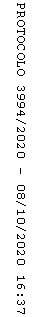 